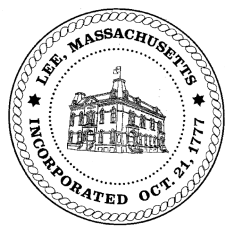 TOWN OF LEEBOARD OF PUBLIC WORKSMeeting Notice Date: Tuesday, September 24, 2019                   Time: 4:30 PM		      Place: 45 Railroad St., LeeAgendaWaterMeter updateDiscussion business capacity feesHighway/Cemetery Paving – Maple Street updateSurplus Equipment bid updateWaste WaterOther    Abatements  1590 Pleasant Street Approve Minutes from  September 3, 2019     And any topic the chairman could not reasonably anticipate. Next Board Meeting October 8, 2019BPW Members: Robert Bartini-Chairman, David Forrest-Clerk, Roger Scheurer, Peter Scolforo, Donald Zukowski,, Christopher Ketchen (Non Voting Member)